ĐỀ ÔN TẬP GIỮA HỌC KÌ I( Số 1)    Phần I: Khoanh vào chữ đặt trước câu trả lời đúng hoặc làm theo yêu cầu:Bài 1:  Số liền sau của số lớn nhất có hai chữ số là số:               A. 99                             C. 100                                    B. 98                             D. 89Bài 2: Tổng của 29 và 7 là:                A. 36                            C. 99                                            B. 26                            D. 22    Bài 3: 35 + 46 …… 85 – 4. Dấu cần điền vào chỗ chấm là:                A. <                             C. =                                      C. >                             D. Không có dấu nào.Bài 4: 8dm 6cm = ……cm. Số cần điền vào chỗ chấm là:                    A.86cm                        C. 96cm                                         B. 86                            D. 96Bài 5: Bao gạo cân nặng 54kg. Bao gạo nặng hơn bao ngô 12kg. Hỏi bao ngô cân nặng bao nhiêu ki-lô-gam?                A. 42 kg                       C. 32 kg                                    B. 66 kg                       D. 76 kg    Bài 6: 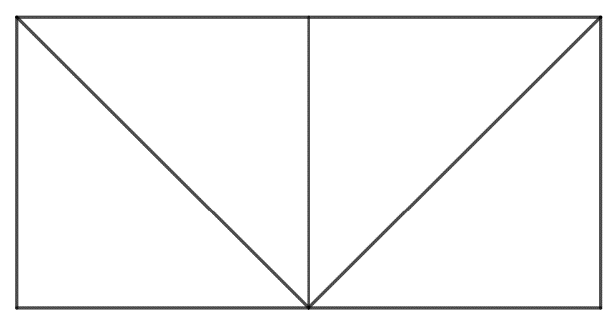     Số hình tứ giác có trong hình vẽ bên là:   A. 5 hình                         B. 7 hình                                 C. 6 hình                         D. 8 hình   Phần II: Trình bày chi tiết các bài toán sau:    Bài 1: Đặt tính rồi tính:    Bài 2: Tính nhẩm:             28 + 30 + 12 = ……..                                           47dm – 6dm + 6dm = …….             7 + 13 + 40 = ………                                           90kg – 70kg + 5kg = ……..    Bài 3: Lớp 2A có 37 học sinh. Lớp 2B có nhiều hơn lớp 2A là 5 học sinh. Hỏi lớp 2B có bao nhiêu học sinh?Bài giải    Bài 4: Hãy viết tất cả các số có hai chữ số mà tổng các chữ số của mỗi số đó bằng 8.37 + 45 23 + 967 – 32 16 + 64